SUNSHINE COACH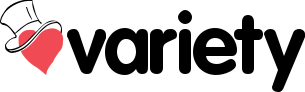 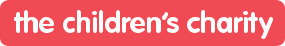 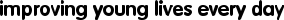 Application 2022Information about your organisationName of organisation:    	 Address:   	If your organisation comes under a Local Authority, the NHS, or another controlling body, please give a name and address:If not, how are you financed?:	 	Does your organisation produce accounts?	YES	NOIf YES, please provide us with two copies. This is not applicable if you are a local authority maintained school1	SCA-21/22V1.5Please provide details of any support group, e.g. PTA, Friends, etc.:	 	If this application is being made by your support group, please provide contact details:	 	If you are located in an area with deprivation, please provide information about this:	 	The childrenTotal number of children in your care:	 		Age range:    	 Number of children who need a Sunshine Coach up to and including 19 years of ageNow: 		In 12 months’ time:     	Describe/list in detail the children’s disabilities and/or any disadvantage (use additional sheets if necessary):Are any of the children resident and if so, how many?:	 	                                 How many wheelchair users do you have?Now: 		In 12 months’ time:     	How many children must always travel in their wheelchairs?:	 	How the coach will be usedPlease describe in detail why you need a Sunshine Coach and how you would use it:	 	How many days a week and how many weeks per year would the coach be used?:	 	Please give an estimate of yearly mileage envisaged:	 		 If an additional coach is being requested, why is this needed now?:	 	Type of coach requestedPlease indicate which type of coach would best meet your requirements (refer to page 8 for coach specifications). Place a tick against one type only:Fiat 35 Maxi 14 seater minibusFiat 40 Maxi 17 seater minibusFiat 35 Maxi 13 seater with fixed tail lift and removable seats Fiat 40 Maxi 17 seater with fixed tail lift and removable seatsExisting transportIf your children are not resident, how do they get to you?:	 	What local transport is available?:	 	Is this your first application for a Sunshine Coach?	YES  NO Is this application because (tick one box):        You have a Sunshine Coach that needs replacement?         You need to replace a coach not obtained from Variety?         You need an additional coach?        You do not have any coaches?If you have one or more existing coaches, please give the following details for each vehicle (use a separate sheet if necessary):If a replacement is being requested, which vehicle (give registration number) is to be replaced and why is the vehicle no longer usable?:VATWhat is your VAT status?  NO VAT RELIEF     VAT RELIEF     VAT EXEMPT     PAYING VAT VAT is chargeable on the purchase of the vehicle; if you are VAT registered you might be entitled to recover it.             Do you know if you will be entitled to recover VAT incurred on the purchase of a vehicle? If you are unable to recover the VAT, do you have an associated body or organisationthat would be eligible to reclaim the VAT should it choose to make the purchase the vehicle for your use? DonationIf you can raise more than the minimum donation, you will be helping another organisation which might not be able to raise the minimum donation as well as the Variety Sunshine Coach FundsHow much would you be able to donate to Variety?: £	 	 Is this money available now?	YES	NOHave you approached your Local Authority or another source to help fund your donation? If so, whom and with what result?:Other questionsHow will you fund the coach running costs, service, maintenance, tax and insurance?:	 	IMPORTANTWe will not consider any application for a replacement vehicle where an existing Sunshine Coach shows evidence of abuse and/or neglect, particularly where major damage has not been repaired. Therefore, please ensure that a vehicle to be replaced is in good condition when you receive a visit from us.At the end of the coach’s useful life, we will ask that you donate the vehicle back to Variety as a gift. We will then arrange a collection and organise its disposal. Where an organisation wishes to trade in or dispose of the vehicle prior to the end of its useful life, Variety request that 70% of any funds acquired through sale or disposal are donated to the Charity.We cannot guarantee to replace a Sunshine Coach at the end of its life.All vehicles supplied by Variety are built to the manufacturer’s specifications as passenger carrying vehicles. Government Transport Regulations prohibit the use of these vehicles for carrying passengers for hire or reward and therefor the entire expenses of any journey must be met by the users of the vehicle. The passengers must not contribute in any way as the vehicle will then be deemed for hire or reward and prosecution may follow.a) All Sunshine Coaches are fitted with M2 seats with lap and diagonal inertia reel seatbelts. All vehicles run on diesel.b) Full vehicle specifications are provided at the end of this form.Please sign this application form below & to agree with all guidance and terms. Signed (if returning by post):      	 Signed (if returning by email, please check the box):  󠄀 Please note: by checking this box you are signing the document electronically. It is equivalent to your handwritten signaturePosition held:   		 Print name:    		 Date:   	If you agree to receive communications from Variety, the Children’s Charity and Variety Events Ltd please tick the box Additional Requirements Please be aware that we will require evidence that you have the following documents in place for your application to be considered: Public Liability InsuranceSafeguarding PolicyEquality and Diversity PolicyPlease confirm by signature that you have these in place and have submitted a copy of these with your application.Signed: (Applicant) _________________________________                    Date___________________________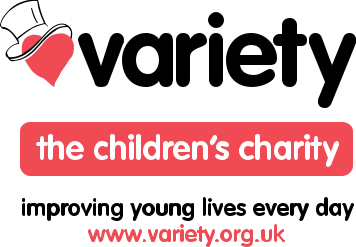 Registered charity in England and Wales (209259) and Scotland (SC038505)SUNSHINE COACH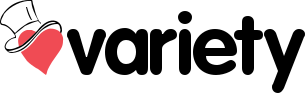 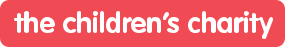 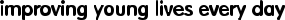 Specifications14 Seat MinibusAll seats are M2 tested & fitted with lap/diagonal beltsAll buses are fitted with Fire Extinguisher & First Aid Kit, 2 x School Bus Signs Immobiliser fitted as standard13 Seat Welfare Bus with a Tail-liftAll buses are fitted with 2 x Fire Extinguishers, First Aid Kit, 2 x School Bus Signs Immobiliser fitted as standardTacograph fitted as standard8	SCA-21/22V1.417 Seat MinibusAll seats are M2 tested & fitted with lap/diagonal beltsAll buses are fitted with Fire Extinguisher & First Aid Kit, 2 x School Bus Signs Immobiliser fitted as standardTacograph fitted as standard17 Seat Welfare Bus with a Tail-liftAll buses are fitted with 2 x Fire Extinguishers, First Aid Kit, 2 x School Bus Signs Immobiliser fitted as standardTacograph fitted as standardShould you require any further information or assistance, please contact theSunshine Coaches Programme Email: coaches@variety.org.uk Website: www.variety.org.ukTel: 020 7428 8100Fax: 020 7428 8111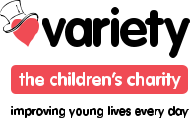 Registered charity in England and Wales (209259) and Scotland (SC038505)9	SCA-V1.4Telephone number:    	Fax number:   	Email address:   	Contact name and position held:	 	Type of organisation, e.g. school, club, etc.:Date established:   	Sunshine Coaches1st vehicle2nd vehicle3rd vehicle4th vehicleRegistration numberMake/typeYear of registrationCurrent mileageIs there a tail lift?Sponsor (if known)Other coaches1st vehicle2nd vehicle3rd vehicle4th vehicleRegistration numberMake/typeYear of registrationCurrent mileageIs there a tail lift?Sponsor (if known)YESNOYESNOWe require the following minimum donation:We require the following minimum donation:14 seater minibus£13,35017 seater minibus£14,20013 seater conversion with a tail lift£17,00017 seater conversion with a tail lift£19,000Have you been involved with Variety before? E.g. for outings, visits, events etc.YESNOIf YES, who is/was your Variety Liaison Officer?:	 	If you had a Sunshine Coach, would you:Provide qualified drivers?YESNOA driver must hold a full UK licence and be at least 21 years of ageProvide secure garage or parking?YESNOEnsure that the vehicle is serviced and maintained according to themanufacturer’s recommendations?YESNOKeep the vehicle taxed and comprehensively insured?YESNOEnsure that the original artwork is not defaced, added to or changed inany way and always replaced following any bodywork repairs?YESNOInsurer:	 	Insurer:	 	Insurer:	 	Comprehensive?YESNOAnnual premium (if known): £	 	Annual premium (if known): £	 	Annual premium (if known): £	 	Part of a Group Scheme?YESNOWould you be interested in the special Sunshine Coach insurance scheme? YESWould you be interested in the special Sunshine Coach insurance scheme? YESWould you be interested in the special Sunshine Coach insurance scheme? YESNOHow did you hear about the Sunshine Coach Programme?How did you hear about the Sunshine Coach Programme?How did you hear about the Sunshine Coach Programme?Existing Sunshine Coach userInternetSaw a Sunshine Coach on the roadSaw a Sunshine Coach on the roadOther:   	Your Sunshine Coach will only be used by children up to the physical age ofnineteen who are disabled or have other difficulties as described in section 2 ofthis form, together with the necessary adult attendantsYESNOYour Sunshine Coach will only be used by your organisation and no one elseYESNOUnder no circumstances must a coach be disposed of without written approvalfrom the Sunshine Coach Office in London (this includes vehicles written off as aresult of an accident)YESNOShould a new coach be supplied, you will immediately start to raise money forthe donation towards the next replacement coachYESNOSignage on your Sunshine coach should not be removed unless the coach is being auctioned or sent for scrapYESNOIf for any reason the coach is no longer required by the beneficiary responsibility and ownership will revert back to Variety the Children’s Charity who will decide on the next steps YESNOMake/modelFiat 35 Maxi LWB HRFiat 35 Maxi LWB HRMake/model14 seat Minibus Conversion, M2 Floor14 seat Minibus Conversion, M2 FloorEngineEuro VIEuro VIGearbox6 Speed6 SpeedSeating capacity14 (Inc. driver)14 (Inc. driver)ColourBlueBlueDimensionsExternal length5998 mmDimensionsOverall height2524 mmDimensionsRear width2050 mmDimensionsOverall width2400 mm (inc. mirrors)DimensionsGVW3500 kgMake/modelFiat 35 Maxi LWB HRFiat 35 Maxi LWB HRMake/model13 Seat Welfare Conversion, M2 Floor13 Seat Welfare Conversion, M2 FloorEngineEuro VIEuro VIGearbox6 Speed6 SpeedSeating capacity13 (Inc. driver)Seating capacityWith option to remove some seats to facilitate a maximum of 3 wheelchairs. AtWith option to remove some seats to facilitate a maximum of 3 wheelchairs. AtSeating capacitythis full capacity, 2 seats plus the drivers seat and 3 seats in the rear remain in thethis full capacity, 2 seats plus the drivers seat and 3 seats in the rear remain in theSeating capacityvehicleColourBlueBlueDimensionsExternal length5998 mmDimensionsOverall height2524 mmDimensionsRear width2050 mmDimensionsOverall width2400 mm (inc. mirrors)DimensionsGVW4250 kgSeatingAll seats are fitted with lap/diagonal beltsAll seats are fitted with lap/diagonal beltsSeating3 x Unwin Quattro Combine Unit (wheelchair and occupant restraint)3 x Unwin Quattro Combine Unit (wheelchair and occupant restraint)Wheelchair accessRUL35AW Automatic Under Floor Lift with Bumper stepRUL35AW Automatic Under Floor Lift with Bumper stepMake/modelFiat 40 Maxi LWB XLB HRFiat 40 Maxi LWB XLB HRMake/model17 Seat Minibus Conversion M2 Floor17 Seat Minibus Conversion M2 FloorEngineEuro VIEuro VIGearbox6 Speed6 SpeedSeating capacity17 (Inc. driver)17 (Inc. driver)ColourBlueBlueDimensionsExternal length6363 mmDimensionsOverall height2524 mmDimensionsRear width2050 mmDimensionsOverall width2400 mm (inc. mirrors)DimensionsGVW4005 kgMake/modelFiat 40 Maxi LWB HR XLBFiat 40 Maxi LWB HR XLBMake/model17 Seat Welfare Conversion, M2 Floor17 Seat Welfare Conversion, M2 FloorEngineEuro VIEuro VIGearbox6 Speed6 SpeedSeating capacity17 (Inc. driver)Seating capacityWith option to remove some seats to facilitate a maximum of 4 wheelchairs. AtWith option to remove some seats to facilitate a maximum of 4 wheelchairs. AtSeating capacitythis full capacity, 2 seats plus the drivers seat and 3 seats in the rear remain in thethis full capacity, 2 seats plus the drivers seat and 3 seats in the rear remain in theSeating capacityvehicleColourBlueBlueDimensionsExternal length6363 mmDimensionsOverall height2524 mmDimensionsRear width2050 mmDimensionsOverall width2400 mm (inc. mirrors)DimensionsGVW4170 kgSeatingAll seats are fitted with lap/diagonal beltsAll seats are fitted with lap/diagonal beltsSeating4 x Unwin Quattro Combine Unit (wheelchair and occupant restraint)4 x Unwin Quattro Combine Unit (wheelchair and occupant restraint)Wheelchair accessRUL35AW Automatic Under Floor LiftRUL35AW Automatic Under Floor Lift